ПРОТОКОЛ заседания конкурсной комиссииАКЦИОНЕРНОЕ ОБЩЕСТВО «ВАГОНРЕММАШ» (АО «ВРМ»)«01» декабря 2020 г.				             	 № ОК/58-АО ВРМ/2020Присутствовали:Председатель конкурснойКомиссии								Члены Конкурсной комиссии:Повестка дня:     О подведении итогов открытого конкурса № ОК/58-АО ВРМ/2020 (далее – открытый конкурс) на право заключения Договора поставки лесопиломатериала (далее – Товар) для нужд Тамбовского ВРЗ, Воронежского ВРЗ - филиалов АО «ВРМ» в 1 полугодии 2021г.   Информация представлена заместителем начальника службы МТО Комаровым В.А.Комиссия решила:1) В связи с тем, что не подано ни одной конкурсной заявки, в соответствии с п. 2.9.9. пп. 1) конкурсной документации признать открытый конкурс № ОК/58-АО ВРМ/2020 несостоявшимся.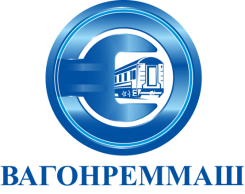 АКЦИОНЕРНОЕ ОБЩЕСТВО «ВАГОНРЕММАШ»105005, г. Москва, наб. Академика Туполева, дом 15, корпус 2, офис 27тел. (499) 550-28-90, факс (499) 550-28-96, www.vagonremmash.ru